MEMO DEL PIANO DI MIGLIORAMENTO DELLE PRESTAZIONI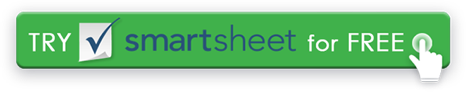 AREE DI INTERESSEIn quali settori le aspettative non sono state soddisfatte?Problemi affrontati in precedenzaFornire dettagli su eventuali problemi affrontati in precedenza, il contesto e l'esito di discussioni o formazione.OBIETTIVI e attività di MIGLIORAMENTOFornire obiettivi specifici in relazione alle aree di interesse da affrontare e migliorare e alle attività progettate per raggiungere gli obiettivi prefissati.  risultati attesiFornire dettagli sui risultati desiderati e misurazioni del successo, ove applicabile. TEMPISTICA PER IL MIGLIORAMENTO, LE CONSEGUENZE E LE ASPETTATIVEFornire un programma per la valutazione dei progressi e un riepilogo di eventuali disposizioni poste sul piano di miglioramento delle prestazioni, conseguenze di uno sforzo insufficiente e qualsiasi preoccupazione legale, come la riservatezza in relazione a questo documento.   FIRMENOME DEL DIPENDENTERUOLO / TITOLOID DIPENDENTESUPERVISOREDIPARTIMENTODATTERONOME DEL DIPENDENTEFIRMA DEI DIPENDENTIDATTERONOME SUPERVISOREFIRMA DEL SUPERVISOREDATTERODISCONOSCIMENTOTutti gli articoli, i modelli o le informazioni fornite da Smartsheet sul sito Web sono solo di riferimento. Mentre ci sforziamo di mantenere le informazioni aggiornate e corrette, non rilasciamo dichiarazioni o garanzie di alcun tipo, esplicite o implicite, circa la completezza, l'accuratezza, l'affidabilità, l'idoneità o la disponibilità in relazione al sito Web o alle informazioni, agli articoli, ai modelli o alla grafica correlata contenuti nel sito Web. Qualsiasi affidamento che fai su tali informazioni è quindi strettamente a tuo rischio.